EYFS Rhyme Spine    Chart Toppers!        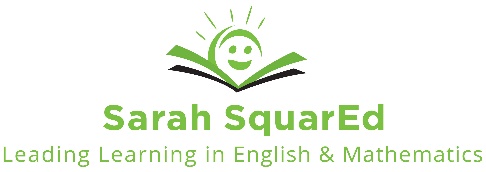 Rhymes have an amazing capacity to introduce language and patterning to the very youngest children- readying their ears for words, drawn along by the rhythmic rhyming verse.The lists below represent a starting point for English Subject/EYFS Leads to produce an ‘essential working collection’. Reflecting the realities of their particular school context and their own school community. Please do edit and add-to this list with abandon!Nursery Rhymes- The Classic HitsAll the titles below have fun variations suitable for Reception pupils to extend to and in addition, many have regional/ cultural variations.Twinkle, Twinkle Little StarBaa Baa Black Sheep Hickory Dickory DockHumpty DumptyJack and JillTo Market, To Market…Sing a Song of SixpenceLittle Miss MuffetThree Blind MiceLavender’s BlueAction/Finger Rhyme FavouritesIncy Wincy SpiderFive Little Ducks or Currant Buns/ Ten Fat SausagesThis Little PiggyRound and Round the GardenHere is the Beehive/ Here is the Church, Here is the SteepleI’m a Little TeapotI Hear ThunderMiss Poly had a DollyRow, Row, Row Your BoatThe Wheels on the Bus/ The Mummies on the BusWind the Bobbin Up (Lancashire variation)Heads, Shoulders, Knees and ToesOne, Two, Buckle My ShoeIf You’re Happy and You Know ItTraditional Songs Ring Rhymes/ Follow the Leader Here We Go Round the Mulberry BushRing-o-Ring-o-RosesThe Farmer’s in his DenOld Mac DonaldThere Was a Princess Long Ago (also Diwali, Rama and Sita variation)Oh, the Grand Old Duke of YorkOranges and LemonsB-I-N-G-O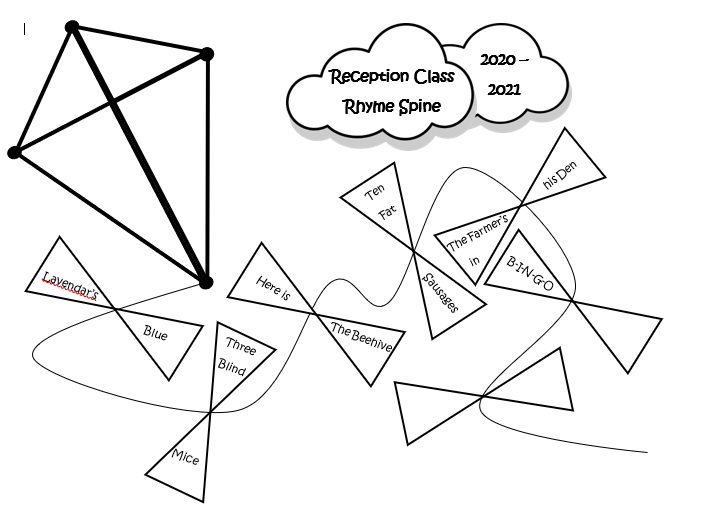 